Załącznik nr 1 do Uchwały nr      /III/2023Zarządu WOSiR Szelment sp. z o.o.z dnia 10.11.2023 r.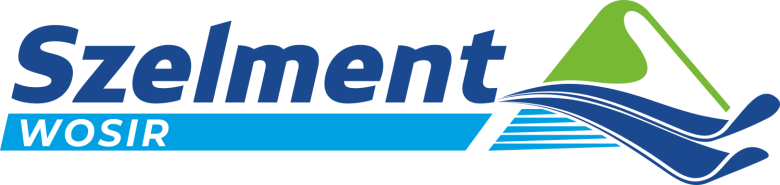 REGULAMINKORZYSTANIA Z KARNETÓW NA KARTACH MAGNETYCZNYCH W OŚRODKU WOSIR SZELMENT SP. Z O.O.§ 1.POSTANOWIENIA OGÓLNERegulamin określa warunki sprzedaży i zasady korzystania  z zakupionych w ośrodku WOSiR Szelment sp. z o.o. usług zapisanych na zbliżeniowych kartach magnetycznych.Zwanych dalej „karnetami”Przejazd wyciągami narciarskimi w WOSiR Szelment sp. z o.o. możliwy jest wyłącznie       na podstawie zakupionego przez Użytkownika karnetu zapisanego na magnetycznych kartach zbliżeniowych. Z karnetu można skorzystać w godzinach otwarcia WOSiR Szelment sp. z o.o. na wszystkich czynnych wyciągach narciarskich. Lista czynnych tras w WOSiR Szelment podawana jest     w naszych kanałach informacyjnych (mediach społecznościowych). Godziny otwarcia poszczególnych wyciągów mogą się różnić i ulegać zmianie w trakcie trwania sezonu narciarskiego.Zakup karnetu i posługiwanie się nim jest jednoznaczne z zapoznaniem się z niniejszym regulaminem oraz innymi regulaminami obowiązującymi na terenie Ośrodka WOSiR Szelment sp. z o.o.  i akceptacją ich postanowień.§ 2.ZAKUP KARNETUKarnety można nabyć jedynie w kasach WOSiR Szelment zgodnie z aktualną ofertą                 i cennikiem Ośrodka. Karnety czasowe i punktowe uprawniają do korzystania ze wszystkich wyciągów narciarskich Ośrodka.Karta magnetyczna, na której zapisany jest karnet Użytkownika jest własnością WOSiR Szelment sp. z o.o.Karta magnetyczna posiada termin ważności tj. od 01.12.2023 – 31.03.2024 r.Przy zakupie karnetu każdorazowo pobierana jest od Użytkownika kaucja zwrotna za kartę magnetyczną w wysokości 20 zł. Zwrot należności za kartę następuje przy jej zwrocie.Kaucja nie podlega zwrotowi w przypadku:utraty karty, mechanicznego uszkodzenia karty magnetycznej,przeterminowania karty magnetycznej.W kasach Ośrodka można płacić kartami płatniczymi lub gotówką w walucie złoty polski.§ 3.KARNETY CZASOWEKarnety czasowe upoważniają do korzystania, w okresie ich obowiązywania, z nieograniczonej ilości przejazdów czynnymi wyciągami narciarskimi. Karnet czasowy jest ważny tylko w dniu zakupu.Karnet czasowy jest aktywowany w momencie pierwszego zbliżenia do czytnika bramki       w okresie ważności karnetu.Jedyną osobą uprawnioną do korzystania z karnetu czasowego w okresie jego ważności jest osoba, która dokonała aktywacji karty.Karnety czasowe nie podlegają zwrotom, zwracana jest tylko kaucja za kartę magnetyczną.Nie ma możliwości zmiany, przedłużenia albo przesunięcia okresu ważności karnetu.Złe warunki narciarskie, atmosferyczne oraz znaczna frekwencja na wyciągach nie stanowią podstawy do zwrotu należności za kartę czasową.Karnety sprzedawane są Użytkownikom w cenie regularnej oraz cenie ulgowej.Karnety ulgowe przysługują dzieciom i młodzieży do momentu ukończenia nauki w szkole podstawowej, szkole ponadpodstawowej oraz studentom nie dłużej niż do ukończenia 26 roku życia, na podstawie ważnej legitymacji szkolnej.Karnety ulgowe przysługują za okazaniem w kasie dokumentów stwierdzających wiek 
i umożliwiających identyfikację Użytkowników.WOSiR Szelment sp. z o.o. zastrzega sobie prawo do wprowadzania dodatkowych okresowych zniżek i promocji, o których informować będzie Użytkowników na bieżąco.§ 4.KARNETY PUNKTOWEKarnety punktowe upoważniają Użytkownika do korzystania z wyciągów do dnia 31.03.2024 roku. Ilość punktów pobieranych za skorzystanie z wyciągu wynika z obowiązującego              cennika Ośrodka. Nie ma możliwości zamiany karnetu punktowego na karnet czasowy i odwrotnie. Zwrot karty magnetycznej do kasy WOSiR Szelment sp. z o.o. i wypłata kaucji oznacza rezygnację 
z niewykorzystanych punktów pozostałych na karcie klienta.§ 5.KONTROLAUżytkownik korzystający z karnetu ulgowego zobowiązany jest, na każde wezwanie pracownika obsługi Ośrodka, w każdym czasie okazać karnet wraz z dokumentem stwierdzającym wiek i umożliwiającym identyfikację Użytkownika. Używanie karnetu, w tym karnetu ulgowego, przez osobę nieuprawnioną może skutkować zablokowaniem karnetu i utratą możliwości posługiwania się nim.§ 6.POSTANOWIENIA OGÓLNENieprzestrzeganie zasad zawartych w niniejszym regulaminie może skutkować blokadą       lub utratą zapisanych na karcie magnetycznej uprawnień (biletu).Regulamin zostaje upubliczniony na stronie internetowej WOSiR Szelment sp.z o.o. www.wosir-szelment.pl oraz przez wywieszenie w ogólnie dostępnym miejscu na terenie WOSiR Szelment sp. z o.o.Regulamin obowiązuje od dnia 1 grudnia 2023 roku do dnia 31.03.2024 roku.